Резюмиран документ за нуждите на общественото обсъжданеПЛАН ЗА ИНТЕГРИРАНО РАЗВИТИЕ НА ОБЩИНА ХИТРИНО(2021-2027)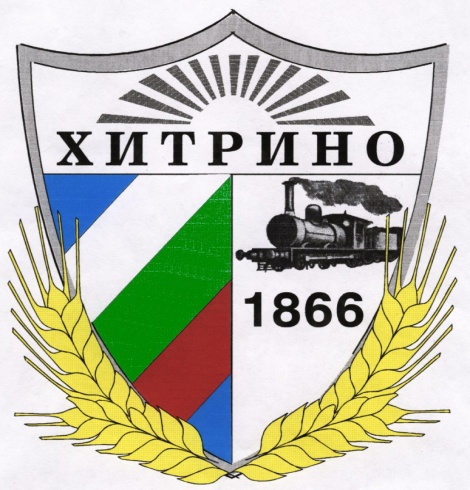 Март, 2021г.ВЪВЕДЕНИЕ:Планът за интегрирано развитие (ПИРО) на Община Хитрино е средносрочен планов документ, който определя целите, приоритетите, мерките и дейностите, които ще се осъществят през следващите 7 (седем) години (2021-2027) на територията на община Хитрино. Цели, мястото и ролята на ПИРО в системата от документи за стратегическо планиране на регионалното развитие.В ПИРО (2021-2027) на община Хитрино са определени средносрочните цели и приоритети за устойчиво развитие на общината (и нейния център), а също и връзките й с други общини, в съответствие с редица документи за планиране на регионалното развитие, в т.ч.:Националната програма за развитие (НПР): България 2030;Актуализираната Национална концепция за пространствено развитие (НКПР) 2013-2025г.;Целите на политиките на ЕС за сближаване и регионално развитие след 2020 г.;Интегрираната стратегия за териториално развитие на Североизточен регион (2021-2027)Споразумението за партньорство на Република България за 2021-2027 с включените в него нови оперативни програми за посочения период.Целите и приоритетите за развитие на община Хитрино в  ПИРО (2021-2027) са съобразени със стратегически цели на НПР: България 2030, като програмен документ от най—висок порядък в йерархичната система от национални стратегически документи. ПИРО (2021-2027) на Община Хитрино съответства напълно със следните стратегически цели на НПРБ 2030 :Технологична трансформацияДемографски подемНамаляване на неравенстватаИнтервенциите, планирани в ПИРО (2021-2027) са синхронизирани с приоритетите, изведени във всяка от 5 (петте) оси на НПРБ 2030: ОС 1 Иновативна и интелигентна България, акцентираща на икономика, базирана на знанието и интелигентния растеж с приоритети:1. Образование и умения2. Наука и научна инфраструктура3. Интелигентна индустрияОС 2 Зелена и устойчива България, насочена към устойчивото управление на природните ресурси и запазване на екологината устойчивост, с приоритети:1. Кръгова и нисковъглеродна икономика2. Чист въздух и биоразнообразие3. Устойчиво селско стопанствоОС 3 Свързана и интегрирана България, акцентираща на подобряването на транспортната и цифрова свързаност, и насърчаване на местното развитие, с приоритети:1. Транспортна свързаност2. Цифрова свързаност3. Местно развитиеОС 4 Отзивчива и справедлива България, насоена към изграждането на ефективни и отговорни публични институции с акцент върху политиката за групите и индивидите в неравностойно положение и с приоритети:1. Институционална рамка2. Социално включванеОС 5 Духовна и жизнена България, поставяща акцент върху подобряването на здравния статус на населението, като ключов фактор за качеството на живот и необходимо условие за заетост и социална активност, с приоритети:1. Здраве и спорт2. Култура, наследство и туризъмСтратегическата рамка на ПИРО (2021-2027) на община Хитрино е съобразена и със специфичните цели и приоритети на Актуализираната националната концепция за пространствено развитие за периода 2013-2025 г. (АНКПР), които определят секторните политики, а именно:СЦ 1: Териториално сближаване – чрез подобряване на свързаността на всички нива, укрепване на мрежата от градове-центрове и развитие на трансгранично, междурегионално и транснационално сътрудничество:Специфична цел 1.1. Интегриране в европейското пространствоСпецифична цел 1.2. Полицентрично териториално развитиеСпецифична цел 1.3. Съхранено природно и културно наследствоСЦ 2: Икономическо сближаване - чрез подкрепа за развитие и подобряване качествата на регионалните потенциали и опазване на околната среда:Специфична цел 2.1. Регионална конкурентоспособност в подкрепа на растежаСпецифична цел 2.2. Стимулирано развитие на специфични територииСЦ 3: Социално сближаване - чрез създаване на равностойни условия за развитие и реализация на човешкия капиталСпецифична цел 3.1. Пространствена свързаност и достъп до услугиСпецифична цел 3.2. Качеството на образователни, здравни, социални и културни услуги.В контекста на ревизираните насоки на европейската регионална политика за сближаване през новия програмен период (2021-2027), ПИРО на Община Хитрино е съобразен и със следните целеви приоритети (ЦП) за регионално развитие на европейско ниво в следващия 7-годишен период:ЦП 1: По-интелигентна Европа, чрез насърчаване на иновативния и интелигентен икономически преход;ЦП 2: По-зелена, нисковъглеродна Европа, чрез насърчаване на чист и справедлив енергиен преход, зелени и сини инвестиции, кръгова икономика, приспособяване към изменението на климата и превенция и управление на риска;ЦП 3: По-добре свързана Европа, чрез подобряване на мобилността и регионалната свързаност на ИКТ;ЦП 4: По-социална Европа, чрез реализиране на европейския стълб на социалните права;ЦП 5 - Европа по-близо до гражданите, чрез насърчаване на устойчивото и интегрирано развитие на всички видове територии.В съответствие на посочените ЦП на европейската регионална политика за периода 2021-2027г. са и стратегическите цели и приоритети за интегрираното развитие на Североизточен район (СИР), залегнати в Интегрираната териториална стратегия (ИТС) на СИР за периода (2021-2027). Като водещ сродносрочен планов документ на регионално ниво, ИТС на СИР задава основните насоки в развитието на региона и включените в него области, общини, населени места от по-ниските йерархични нива (3, 4 и 5-то йерархично ниво), определени в АНКПР (2013-2025).Община Хитрино, чиято територия е в 5-то йерархично ниво, като една от 10 (десетте) общини в област Шумен, разположена в Североизточен район за планиране (СИР) от ниво 2, е изготвила ПИРО (2021-2027) в пълно съответствие с приоритетите и специфиините цели на ИТС на СИР (2021-2027), които са както следва:П1: Повишаване динамичността на района в глобален мащабСпецифична цел 1.1. Развитие на интелигентна индустрия с потенциал за висок растеж;Специфична цел 1.2. Устойчиво оползотворяване на специфичния местен потенциал за развитие;Специфична цел 1.3. Запазване и подобряване качеството на околната среда и адаптация към настъпилите неблагоприятни климатични изменения.П2: Постигане на равен достъп до качествено образование, здравеопазване и социални услуги. Социално включване.Специфична цел 2.1. Инвестиции в образование и умения;Специфична цел 2.2. Подобряване на достъпа до качествени здравни и социални услуги.П3: Териториално развитие и сближаванеСпецифична цел 3.1. Бърза и сигурна транспортна и цифрова свързаност;Специфична цел 3.2. Градско възстановяване и развитие;  Специфична цел 3.3. Трансгранично и транснационално сътрудничество.Законови норми, подходи и принципи, залегнати в ПИРО.При изготвянето на ПИРО (2021-2027) са взети предвид измененията в чл.13 (3) на ЗРР и Методическите указания на МРРБ. При разработването на ПИРО (2021-2027г.) се взети под внимание разработения проект на „Национална стратегия за адаптация към изменението на климата и Плана за действие“, програмите от мерки в плановете за управление на речните басейни и с програмите от мерки в плановете за управление на риска от наводнения към басейновите дирекции, както и съгласуваност с всички други приложими планове и програми в областта на опазването на околната среда или адаптацията към изменението на климата, разработени на национално, областно, общинско ниво.При планиране на специфичните цели, мерки, проекти/дейности и бюджет за тях в ПИРО (2021-2027), и особено при програмирането на логиката на интервенциите е приложен подхода за интегрирани териториални инвестиции (ИТИ), който е възприет в плановите документи, и на европейско, и на национално, и на регионално ниво. Този подход осигурява тясна координация на различните публични политики на базата на местните специфики. Именно като отчита на първо място спецификите на територията на община Хитрино, свързани с нейния демографски, социално-икономически, културен и обществен профил, ПИРО (2021-2027) прецезира кои от посочените в т.1 публични и секторни политики, приложени интегрирано (в комбинация), а не самоцелно, ще бъдат най-ефективни и ще допринесат в най-голяма степен за растежа и подобряването на качеството на живот на територията на общината. По този начин, от една страна, прилагайки подхода за ИТИ, ПИРО (2021-2027) създава условия за регионално и пространствено развитие на общината, като се използва наличния местен потенциал - мрежата от населени места и местните ресурси – в секторите на местната икономика (индустрия, транспорт, екологична инфраструктура, туризъм, аграрни дейности и др.), определени в Общия устройствения план (ОУП) за развитие на територията. Прилагането на подхода за ИТИ обуславя и предложените в ПИРО зони за въздействие, с идентифицирани мерки и проекти, които ще допринесат за решаването на основните проблеми и оползтворяване на местния потенциал. От друга страна, прилагането на подхода за ИТИ в ПИРО (2021-2027) на община Хитрино позволява използването на механизми за широко партньорство и координация между органите и институциите, бизнеса и гражданското общество, както и на общи инструменти за финансово подпомагане на територията, с които ще бъде постигната по-голяма ефикасност и значимост при реализирането на средносрочните стратегически цели за местното развитие, определени в ПИРО. В този смисъл, един от основните принципи, залегнати в ПИРО и произтичащи от подхода за ИТИ е партньорството. Друг основен принцип, пряко свързан с партньорството е координацията на регионално и местно ниво. Той е застъпен в ПИРО, както в процеса на планиране, така и при изпълнението на планираните цели, мерки, дейности/проекти. Основна характеристика на този принцип е съгласуваността. Проявлението на принципа ще бъде силно изразено при планирането и изпълнението на заложените в ПИРО проекти за интегрирани териториални инвестиции. Не на последно място в ПИРО  е приложен и принципа на информираност и публичност, посредством който се гарантира текущо наблюдение и широка обществена оценка на изпълнението на заложените цели.   Институции и партньори, отговорни за разработването и приемането на ПИРОПИРО (2021-2027) е документ, който изисква да бъде разработен и приет в условията на широко пратньорство – с участието на всички заинтересовани страни и представители на местната общност, в т.ч: общинска администрация, бизнеса, неправителствения сектор, институции и др. Кметът на общината организира изработването, съгласуването и актуализирането на ПИРО и осъществява координацията и контрола по процеса на неговото разработване и съгласуване. Със заповед на кмета бе сформирана работна група, която отговаря за подготовката, изготвянето и одобряването на ПИРО. Работната група определи етапите, практическите действия и приема програма - график за изработването на ПИРО. В консутативният процес са обхванати представители на институции, бизнеса, неправителствени организации и граждани, икономически и социални партньори, имащи отношение към развитието на общината. Техните предложения и коментари по ПИРО са предоставени, чрез онлайн анкета в сайта на Община Хитрино и широка дискусия  на 23.03.2021г. в залата на ОбС – Хитрино. Консултираният ПИРО се одобрява от Общински съвет-Хитрино и представя пред Областния съвет за развитие.Очаквани резултати от приемането на ПИРО (2021-2027) и използването му за регионалното и пространствено планиране на общинско ниво.Като основен планов средносрочен документ за развитието на територията на община Хитрино в периода 2021-2027г., ПИРО осигурява условия за устойчиво местно развитие, растеж и напредък съобразен с целите и очакваните постижения на регионално, национално и европейско ниво през предстоящия нов 7-годишен програмен период. Изпълнението на заложените в ПИРО цели, мерки и конкретни параметри, произтичащи от местните дадености, потенциал и ресурси, и съобразени с местните потребности, ще подобри условията за живот на територията и нейната цялостна визия, в съответствие с представите на местната общност. Очакваните резултати са формулирани и с оглед постигането на целите на регионалната политика на областно, регионално, национално и европейско ниво. Измерването и оценката на постигнатите резултати в изпълнение на ПИРО се осъществява посредством системата от индикатори – общи и специфични. Първите определят приноса на ПИРО за постигането на регионални, национални и европейски цели и секторни политики. Вторите са обособени в две групи – индикатори за въздействие и индикатори за резултат (продукт). Те определят приноса на ПИРО за постигането на целите на местното развитие и ефекта, който интервенциите и интегрираните териториални инвестии са имали върху местната общност. Заложените в тях стойности произтичат изцяло от анализираните местни нужди и очаквания на местната общност за решаване на конкретни и значими проблеми. Стойностите на общите индикатори се определят от целите на растежа, залегнати в национални и регионални стратегически документи.ЦЕЛИ И ПРИОРИТЕТИ ЗА РАЗВИТИЕ НА ОБЩИНАТА ЗА ПЕРИОДА (2021-2027)Визия за развитие на община Хитрино за периода: 2021-2027г.Визията за развитието на общината през следващите 7 (седем) години обобщава представите на местната общност за това как трябва да се променя територията, така че да се обособи като привлекателно място за работа и живот. Визията се определя от    дефинираните в SWOT – анализа основни нужди и възможности за развитие. Тя  кореспондира и със заложените параметри в стратегическите документи от по-високо йерархично равнище в национален и регионален аспект. В този смисъл, визията за развитието на община Хитрино е синхронизирана с визията за развитие на СИР от ниво 2 за периода 2021-2027г., която гласи:„Отворена към Черно море и света българска територия, съхранила богата история и материална култура, плодородна земя, човешки капитал, развита инфраструктура, туристически имидж и насочила своя специфичен потенциал за постигане на общ икономически напредък и подобрено качество на живота“.Визията за интегрираното развитие на община Хитрино за периода 2021-2027г. отчита аспектите на визията за развитие на СИР – в т.ч.  икономически напредък и подобрено качество на живота, като ги съотнася със специфичните местни предимства, но и с основните потребности, проблеми и цели, постижими единствено чрез развитието на висок местен потенциал. Визията за развитие на община Хитрино в периода 2021-2027г. се свързва с представата на местните хора за постигане на интелигентен и устойчив растеж, който се изразява в запазване на местните предимства - плодородна земя, съхранена природа и чиста околна среда, и използването им като основа на растежа в икономическото и стопанското развитие на територията. Растежът според местните очаквания трябва да бъде интелигентен и устойчив, т.е съобразен с новите технологии, добрите практики, развитието на щадящи околната среда и природата производства, умни стопанства, зелени инвестиции и зелени работни места. Формулировката на визията представя тези очаквания обобщено така: „Община Хитрино – територия с интелигентен и устойчив растеж, чиста околна среда и висок местен потенциал за интегрирано и динамично развитие“.   Акцент във визията на община Хитрино (2021-2027) е поставен и на развитието на висок местен потенциал, който в представите на обществеността се свързва, от една страна с инвестиции в хората – за повишаване на знанията и квалификацията им, а оттам и на възможностите им за реализация на пазара на труда. От друга страна представата за развитие на висок местен потенциал се свързва с инвестиции за по-добро управление на наличните ресурси и разширяване на достъпа и качеството на предоставяните образователни, културни, здравни и социални услуги, с акцент върху   социално включване, осигуряването на заетост и работа с групи и лица в неравностойно положение. Именно посредством формирането на висок местен потенциал ще се постигне интегрираното и динамично развитие на територията, като част от района на СИР и в съответствие с динамичните темпове в неговото развитие в периода 2021-2027г. Стратегически целиСтратегическите цели изцяло произтичат от визията за интегрирано развитие на община Хитрино (2021-2027) и тяхното постигане ще допринесе за осъществяването на желаната промяна, описана във визията. Стратегическите цели задават в конкретика основните насоки на развитието, които трябва да се следват за постигане на визията, а именно:Стратегическа цел 1: Динамично развитие на местната икономика, инфраструктура и устойчиво селско стопанство с грижа за околната среда и доходите на хората; Стратегическа цел 2: Насърчаване на интегрираното местно развитие и териториалното сътрудничество за по-високо качество на живот. Стратегическа цел 1 поставя на фокус икономическото развитие във всички   направления на местната икономика, и основно в селското стопанство, което трябва да става все по-устойчиво на новите предизвикателства – иновациите, цифровизацията, както и на промените в климата. Тази стратегическа цел обвързва икономическото развитие с грижата за доходите на хората и опазването на околната среда. Тя отчита необходимостта от подобряване на инфраструктурата на територията на общината като цяло и в частност тази за бизнеса, но при съхранена чиста природа и околна среда. Именно уредената инфраструктура привлича инвеститори и стимулира бизнес развитието, което е предпоставка за повишаане на доходите на хората и създаване на устойчива заетост.Стратегическа цел 2 акцентира на интегрираното местно развитие от една страна, а от друга страна – на териториалното сътрудничество като фактори за растеж и постигане на по-високо каество на живот. В контекста на интегрираното местно развитие са широка палитра от дейности, които трябва да бъдат реализирани посредством прилагането на интегриран териториален подход – чрез комбинация на мерки и ресурси за подобряване на средата и качеството на живота на територията на общината, съхраняване на местното природно и културно наследство, и повишаване на капацитета и възможностите за реализация на хората с акцент на тези в неравностойно положение, в т.ч. и на пазара на труда. В контекста на териториалното сътрудничество, стратегическа цел 2 акцентира на интервенции, чието осъществяване е в рамките на т.нер. зони за въздействие, обособени в ПИРО. В тях освен части от територията на община Хитрино се включват и части от съседни общини, с които Хитрино граничи и има сходни проблеми и цели в местното развитие. Тези интервенции ще се планират и реализират в рамките на т.нар. интегрирани проекти в партньорство между общината и съответната съседна община. По този начин освен че се подпомага интегрираното развитие на общините, но и се засилва териториалното сътрудничество помежду тях.ПриоритетиЗа изпълнението на посочените по-горе 2 (две) стратегически цели са обособени 3 (три) приоритета. Във всеки от тях намира проекция съответната стратегическа цел, като е придаден още по-прецизен фокус на направленията за действие в рамките на зададения приоритет. Всеки от приоритетите акцентира на решаването на един или група значими за местната общност проблеми, изведени в социално-икономическия анализ и в същото време съответстващи, и допринасящи за развитието не само на общината, но и на областта и СИР. Приоритетите са както следва:Приоритет 1: Инвестиции в модерна физическа, техническа и бизнес инфраструктура, интелигентна индустрия, устойчиво селско стопанство и чиста околна среда. В приоритет 1 са събрани група от местни проблеми, чието решаване ще подпомогне изпълнението на Стратегическа цел 1 в ПИРО. Решаването на дефинираните основни проблеми в П1, свързани предимно с икономическото развитие на общината и опазването на околната среда ще се осъществи през призмата на различни секторни политики: енергетика, транспорт, екология, заетост, селско стопанство, в т.ч. и чрез прилагането на интегриран териториален подход и постигането на следните специфични цели и мерки:Специфична цел 1.1. Развитие на физическа, техническа, транспортна, обществена и бизнес инфраструктура, цифровизация и подобряване на свързаността.Мярка 1.1.1. По-модерна и развита физическа, транспортна и обществена инфраструктура за хората и бизнесаДейност: Изграждане/рехабилитация на пътна/жп мрежа в общината;Дейност: Ремонт на уличната мрежа;Дейност: Благоустрояване на населените места и снабдяване с енергоспестяващо улично осветление;Дейност: Развитие на бизнес инфраструктура;Дейност: Развитие на водоснабдителната мрежа (вътрешни и довеждащи водопроводи) и инфраструктура за напояване; Дейност: Подобряване на енергийната ефективност/саниране/ на жилищни и обществени сгради, в т.ч. на еднофамилни къщи. Дейност: Развитие на съобщителната мрежа в общината и достъпа до високоскоростен широколентов интернет за домакинствата и бизнеса във всички населени местаДейност: Цифровизиране на бизнес процесите в стопанствата и предприятията;Дейност: Инвестиции в инфраструктура и дейности по сметосъбиране и управление на отпадъците.Мярка 1.1.2. Инвестиции в зелена индустрия и зелена техническа и бизнес инфраструктура, щадящи околната и природната средаДейност: Изграждане на газоснабдителна мрежа за обществени сгради и абонати от бизнеса; Дейност: Повишаване на енергийната ефективност на бизнес сгради;Дейност: Използване на соларни системи, фотоволтаици и ВЕИ от бизнеса.Мярка 1.1.3. Насърчаване на предприемачески инициативи, свързани с високи технологии, иновации и цифровизацияДейност: Развитие на високотехнологични производства на територията на общината;Дейност: Подкрепа за внедряване на иновации в съществуващи производства и бизнеси и в нововъзникващи такива.Специфична цел 1.2. Развитие на устойчива бизнес среда и устойчиво селско стопанство с грижа за природата и околната средаМярка 1.2.1.Създаване и модернизиране на земеделски стопанства, животновъдни ферми и преработвателни предприятияДейност: Създаване на нови земеделски стопанства;Дейност: Създаване на стопанства на млади фермери;Дейност: Модернизиране на съществуващи земеделски стопанства, в т.ч. обособяване на „умни“ стопанства; Дейност: Развитие на екологично земеделие и животновъдство – вкл. биологично и мобилно пчеларство;Дейност: Създаване на нови преработвателни предприятия;Дейност: Модернизиране на съществуващи преработвателни предприятия.Мярка 1.2.2. Насърчаване на неземеделските дейности, чрез стартиране и развитие на бизнеси извън селското стопанство и щадящи околната средаДейност: Развитие на бизнеси в сферата на услугите; Дейност: Развитие на бизнеси в сферата на туризма, в т.ч. селски туризъм, еко туризъм, културно-познавателен туризъм, и други алтернативни форми.Мярка 1.2.3. Създаване на заетост и зелени работни места, в т.ч. и повишаване на квалификацията на заетите лица.Дейност: Повишаване на квалификацията на заети лица, чрез включването им в курсове, обучения; Дейност: Разкриване на „зелени“ работни места в защитените зони по НАТУРА 2000 и в други сектори на местната икономика и селското стопанство;Дейност: Създаване на заетост за младежи до 29г. и дейности за повишаване на квалификацията им за заетост.Специфична цел 1.3. Запазване и подобряване на околната средаМярка 1.3.1. Създаване и развитие на екологична инфраструктура Дейност: Изграждане и поддържане на канализационна мрежа и пречиствателни съоръжения в населените места на общината;Дейност: Изграждане на компостираща инсталация за зелени отпадъци;Дейност: Изграждане и поддържане на газоразпределителна мрежа за битови абонати;Дейност: Изграждане и поддържане на инфраструктура за пречистване на отпадни води и управление на отпадъци, в т.ч и на зелени отпадъци;Дейност: Развитие на обществена инфраструктура за отдих – обособяване на паркове, градини, зелени площи в населените места на общинатаМярка 1.3.2. Инвестиции за опазване на защитените зони и чистотата на почвитеДейност: Устойчиво управление на защитените територии и възстановяване на увредени екосистеми/местообитания и видове Дейност: Изработване и разпространение на информационни материали за земеделските стопани и бизнеса – за  недопустими селскостопански дейности и предприемачески инициативи на територията на защитените зони по НАТУРА 2000 в общината;Дейност: Разкриване на зелени работни места за охрана на защитените зони и поддържането им.Дейност: Информиране и подпомагане на земеделските производители при планиране на ползването на земята.                             Приоритет 2: Развитие на местния потенциал и повишаване на качеството на живот и доходите на хората, социално включване, равен достъп до образование, здравеопазване, социални  дейности и заетост, с грижа за хората в неравностойно положение.В приоритет 2 са събрани местните нужди от подобряване на средата и качеството на живот на територията на общината, и повишаване на капацитета и възможностите за реализация на хората с акцент на тези в неравностойно положение, в т.ч. и на пазара на труда. Всички тези нужди са намерили своята проекция в Стратегическа цел 2 и тяхното удовлетворяване ще се осъществи именно чрез заложените специфични цели (СЦ) мерки и дейности/проекти в П2. За изпълнението на целите на приоритета са заложени следните мерки и дейности:Специфична цел 2.1. Развитие на образованието, здравеопазването, социалните дейности и инфраструктурата за предоставяне на образователни, здравни и социални услуги в общносттаМярка 2.1.1. Насърчаване на равния достъп до образование и здравеопазване, в т.ч и чрез подобряване на образователната и здравната инфраструктура:Дейност: Ремонт на училища и детски градини, и прилежащите им пространства – дворове, спортни площадки;Дейност: Осигуряване на достъпна среда в училищата, детските градини и здравните служби за хора в неравностойно положение; Дейност: Обособяване на здравни и стоматологични кабинети в населените места от общината;Дейност: Инициативи за предотвратяване на ранното отпадане от училище.Мярка 2.1.2. Развитие на социалните дейности и подобряване на инфраструктурата за предоставяне на социални услуги Дейност: Разширяване и поддържане на съществуващи социални услуги в общността – домашен помощник, личен асистент, приемна грижа и др;Дейност: Развитие на инфраструктурата за предоставяне на социални услуги – изграждане на дневни центрове, трапезарии и др;Специфична цел 2.2. Насърчаване на заетостта и социалното включване Мярка 2.2.1 Стимулиране на пазара на труда и насърчаване на трудовата заетостДейност: Разкриване на нови работни места за хора в активна възраст и подкрепа за заетост на младежи до 29 години;Дейност: Създаване на възможности за заетост на хора, които трайно са отпаднали от пазара на труда;Дейност: Предотвратяване на отпадането от пазара на труда, чрез обучения за заети и нискоквалифицирани лица;  Дейност: Установяване на партньорства между местните фирми и средните училища в общината с цел обучение и откриване на работни места за дипломирали се младежи в местни фирми и стопанства.Мярка 2.2.2 Насърчаване на социалното включване и развитието на модерни и качествени социални услуги.Дейност: Осигуряване на възможности за заетост на хора в неравностойно положение;Дейност: Подобряване на условията на труд в стопанствата и неземеделските бизнеси в общината с цел наемане на хора с увреждания.П3: Интегрирано местно развитие за добро управление, териториално сближаване и сътрудничествоВ приоритет 3 е поставен акцент върху две взаимосвързани направления на развитие на територията. Първото направление е свързано пряко с потребността на местната общност да съхранява и промотира природното и културно местно наследство. Това направление кореспондира с групи дейности и мерки, насочени към подкрепа за читалищата, културни и религиозни центрове в населените места в качеството им на духовни средища, съхраняващи местните традиции. Към тях се причисляват и самодейни състави, читалищни и училищни библиотеки, клубове по интереси и младежки дейности към читалищата и училищата. Второто направление на развитие по П3 е свързано с насърчаване на партньорствата и сътрудничеството на общинско, областно и регионално ниво - за  подкрепа на местното развитие и промотиране на местното природно и културно наследство, чрез прилагане на подхода за интегрираните териториални инвестиции и реализиране на проекти в партньорство. И двете направления на развитие са проектирани в Стратегическа цел 2 на ПИРО.Специфична цел 3.1. Съхраняване, развитие и промотиране на местното природно и културно наследствоМярка 3.1.1 Съхраняване на местното природно и културно наследство Дейност: Изграждане/подобряване на местната културна инфраструктура – ремонти на читалищни, културни и религиозни сгради, местни бибилотеки, младежки центрове и други духовни средища;Дейност: Възстановяване и поддържане на обекти на културното и природно наследство на територията на общината;Дейност: Организиране на културни и спортни събития и експозиции.Мярка 3.1.2 Подкрепа за промотиране и популяризиране на местното природно и културно наследство, чрез интегрирани проекти с други общиниДейност: Разработване на интегриран туристически продукт, промотиращ местни природни обекти, исторически и културни забележителности в няколко съседни общини Дейност: Организиране на съвместни културни събития за промотиране на местни традиции и занаятиСпецифична цел 3.2. Насърчаване на териториалното сближаване и сътрудничество в местното развитие в полза на доброто управлениеМярка 3.2.1. Създаване и ползване на интегрирани продукти и услуги, отчитащи общи местни специфики с други общини;Мярка 3.2.2.Развитие на интегрирани проекти за опазване на културно-историческото наследство, самодейността, местната идентичност.Мярка 3.2.3. Интегрирани проекти за по-добро местно управление в полза на хората – обмен на добри практики в управлението.ЗОНИ ЗА ПРИЛАГАНЕ НА ИНТЕГРИРАН ПОДХОД ЗА УДОВЛЕТВОРЯВАНЕ НА ИДЕНТИФИЦИРАНИ НУЖДИ И ЗА ПОДКРЕПА НА ПОТЕНЦИАЛИТЕ ЗА РАЗВИТИЕ И НА ВЪЗМОЖНОСТИТЕ ЗА СЪТРУДНИЧЕСТВО С ДРУГИ ОБЩИНИ – ПРИОРИТЕТНИ ЗОНИ ЗА ВЪЗДЕЙСТВИЕ;В ПИРО (2021-2027) са определени зони за въздействие на територията на общината, в които основно ще бъде съсредоточено изпълнението на мерките, предвидени в програмата за реализация на плана. Зоните за въздействие са предпоставка за прилагане на новия регионален подход в планирането - реализирането на интегрирани териториални инвестиции (ИТИ). Затова и тези зони за въздействие се определят още като зони за прилагане на интегриран подход. Тъй като подобно зониране няма в Общия устройствен план на община Хитрино и не е изработвана до момента Концепция за пространствено развитие в съотвествие със Закона за регионалното развитие (ЗРР), определянето на зоните за въздействие се базира на анализа на силните и слабите страни, потенциала и възможностите за социално-икономическо развитие на територията. Взети са предвид и прогнози за бъдещето пространствено развитие на териториите, изведени в стратегически документи от по-високо йерархично ниво - АНКПР и ИТС на СИР (2021-2027). При определянето на приоритетните зони за въздействие са отчетени демографските характеристики, транспортната достъпност и свързаност със съседни територии/на други общини/ със сходни местни специфики, налична икономическа активност и потенциал, в т.ч. регистрирани частни инвестиционни намерения. Определените зони за прилагане на интегриран подход (зони за въздействие) на територията на община Хитрино са следните :Зона 1 „Зелени инвестиции и растеж“ – обхваща:Територията на селата, през чиито землища преминава трасето на северния клон на газопровод „Добруджа“ от националната газопреносна система. Това са с.Тервел, с.Трем, с.Единаковци, с.Добри Войниково, с.Черна, с.Сливак, с.Каменяк и с.Живково. Територията на селата, които попадат в защитените зони по НАТУРА 2000, преминаващи през територията на община Хитрино:ЗЗ „Каменица" -  общо 891,71 ха попадат в границите на община Хитрино, като близо 90% от тях са необработваеми земи, следвани от гори, обработваеми земи, нарушени територии (кариери), транспортни територии, терени за производствено-складови дейности, водни територии, трайни насаждения, урбанизирани територии и терени за гробищни паркове. В тази зона попадат селата: Каменяк, Сливак, Тимарево, Добри ВойниковоЗЗ „Кабиюк“ - 23,30 ха попадат в границите на общината, като основно обхваща терени от обработваеми земи, водни територии и транспортни територии. В тази зона попадат село ВърбакТериториите, на които са разположени производствата на частни фирми с важно значение за общината – в т.ч. "Агростокс" АД гр.София, зърно база - Хитрино; "Барс комерс" ООД, метларски цех - Хитрино, "Корект АД - Хитрино за дървена дограма, "Ресорен цех" - Хитрино, клон на "Мадара ресори" ООД гр. ШуменТериторията на каменната кариера между селата Каменяк и ХитриноАдминистративния център на общината – с.Хитрино  Основни характеристики на зоната:Наличие на добра транспортна свързаност: по оста на урбанизация: Силистра – Шумен с трите общини: Шумен, Венец и Каолиново. Международният път І-7 (Силистра-Шумен) осигурява връзка с Турция /на юг/ и с Румъния / на север/;по северната главна ос „запад-изток” - София - В. Търново - Шумен – Варна, чрез АМ „Хемус”, която осигурява връзката на община Хитрино с общините Шумен, Каспичан и Нови пазар. Този път ще осигурява в бъдеще и връзка с TEN-T мрежата на ЕС;Наличие на изградена и частично рехабилитирана  пътна, физическа, техническа и комуникационна инфраструктураПреминаващ през територията на зоната клон на магистрален  газопровод „Добруджа” от националната газопреносна система. Дължината на газопровода, преминаваща през територията на Община Хитрино е 26.9км. Газопроводът е с налягане 5,4 МРа и диаметър на тръбата 711мм. Наличие на инвестиционен проект на „Булгартрансгаз" за изграждане на оптична кабелна мрежа, в сервитута на газопроводаНаличие на защитени територии по НАТУРА 2000 от двете защитени зони ЗЗ „Каменица“ и ЗЗ „Кабиюк“В територията на зоната попада почти половината от икономически активното население на общинатаСъществуващи производствени мощности и активни икономически субекти/фирми/Изготвен проект за инсталация за компостиране на зелени отпадъциОсновни проблеми и нужди:липсата на канализациявлошено качество на питейните води, заради  масовото използване на  септични кладенци и поливни ями;генериране на зелени отпадъцизамърсяване на почвите и подпочвените води вследствие на генерираните отпадъци от съществуващите производствазамърсяване на въдуха от печки на дървалипса на щадящи околната среда източници на отопление и енергиянужда от газоснабдяване на обществени сгради, промишлени и битови абонатибезработица и липса на заетост за млади хора до 29г.нужда от екологосъобразно управление на отпадъците Потенциал за развитие:Развитие на екологична инфраструктура Осигуряване на зелена заетост – разкриване на зелени работни местаРазвитие на зелена индустрия - зелени нисковъглеродни производства и екологични стопанства Съхраняване и поддържане на защитените зони.Зона 2 „Туризъм и културно наследство“ – обхваща: Селата от територията на община Хитрино, която граничи с общините: Шумен Каспичан и Венец и включва: с.  Длъжко, с.Тимарево, с.Върбак, с. Каменяк с.Близнаци, с.Калино, с.Иглика, с.Становец, с.Черна.Селата, чиито територии попадат в ЗЗ по НАТУРА 2000 в общината: с.Каменяк, с.Сливак, с.Тимарево, с.Добри Войниково и с. ВърбакОсновни характеристики:Чиста природа и околна средаДобра транспортна  свързаност – близост до транспортно направление: Шумен-Варна Добра пътна и улична инфраструктура в населените местаНаличие на културна инфраструктураНаличие на защитени зониСъхранени местни традицииНаличие на обекти на местното културно и историческо наследство Традиционни културни прояви – фективали и събориАктивни институции, които може да се ангажират с обединяване на територията и насърчаване на местната идентичност, в т.ч. читалища, училища, самодейни групиЕтническо и многокултурно разнообразиеОсновни проблеми и нужди:Висока безработицаЛипса на алтернативна заетостНепълноценно използване на наличните човешки и природни ресурси Липса на продукти и услуги, които да привличат посетители Липса на предприемачески инициативи в неземеделски бизнесЛипса на работещи партньорства Нужда от популяризиране на местните традиции и обекти на културното и природно наследствоНужда от пълноценно използване на наличните човешки и природни ресурси Нужда от развитие на алтернативни отрасли в подкрепа на местната икономикаНужда от стимулиране на партньорство и сътрудничество на общинско, областно и регионално нивоПотенциал за развитие:Развитие на селски, еко, културно-познавателен туризъм за популяризиране на природното и културното наследствоРазработване на интегрирани туристически продукти съвместно със съседни общини: Шумен, Каспичан, ВенецОбмен на добри практики със съседни общини в управлението на защитени зони, предоставяне на туристически услуги и разработване и популяризиране на туристически продуктиСъздаване на алтернативна заетост в сферата на туризмаИ двете зони за въздействие се определят като приоритетни за развитието на община Хитрино през следващия 7 (седем) годишен период. Изложената по-горе концепция за зоните за въздействие следва да бъде приложена и за целите на идентифициране на възможностите за развитие на функционалните връзки със съседни общини в зависимост от характеристиките и потенциала на всяка от зоните.(Виж табл.1)Таблица 1: Инвестиционни мерки в зоните за въздействие и функционални връзки за интегрирани проекти със съседни общиниПриложения: Приложение 1: Мерки в Програмата за реализация на планаПриложение 2: Индикатори за наблюдение на изпълнението на мерките, целите и приоритетитеЗонаЦентровеИнвестиционни мерки и съотнасяне към мерките в ПИРО (2021-2027)Функционални връзки със съседни общиниЗона 1 „Зелени инвестиции и растежс.Тервел, с.Трем, с.Единаковци, с.Добри Войниково, с.Черна, с.Сливак, с.Каменяк, с.Живковос.Тимарево, с.Добри Войниковос. Върбак, с. Хитрино1.	Развитие на екологична инфраструктура 2.	Осигуряване на зелена заетост – разкриване на зелени работни места3.	Развитие на зелена индустрия - зелени нисковъглеродни производства и екологични стопанства 4.	Съхраняване и поддържане на защитените зони.П1, СЦ 1.1., М.1.1.2 и М 1.1.3П1 СЦ 1.2., М 1.2.3; СЦ 1.3., М 1.3.1,  М 1.3.2.ШуменКаспичанНови пазарВенецКаолиновоЗона 2 „Туризъм и културно наследство“с.Длъжко,с.Тимарево, с.Върбак, с.Каменяк с.Близнаци, с.Калино, с.Иглика, с.Становец, с.Черна, с.Сливак, с.Тимарево, с.Добри Войниково и с. Върбак1. Развитие на селски, еко, културно-познавателен туризъм за популяризиране на природното и културното наследство;2. Разработване на интегрирани туристически продукти 3. Създаване на алтернативна заетост в сферата на туризмаП1, СЦ 1.2., М 1.2.2.П3, СЦ 3.1, М 3.1.1; М 3.1.2; СЦ3.2, М 3.2.1, М3.2.2 и М.3.2.3ШуменКаспичанВенец